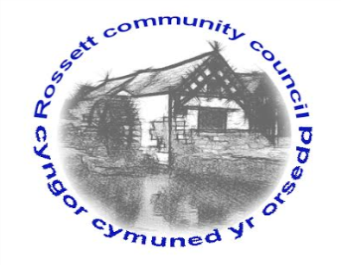 Rossett Community Council12th August 2022The next meeting of Rossett Community Council is to be held at Rossett Village Hall on Wednesday 17th August 2022 at 7.30pm to transact the following business.Joni RuslingClerk for the Council	AGENDADeclarations of InterestMembers are reminded that they should declare the existence and nature of any personal or prejudicial interest in the business of this meeting.1.		Apologies for absence 2.	 Approval of the Minutes of the 20th July 2022 meeting3. 		Crime Report4. 		Representation's from General Public5. 		Matters ArisingHwb Yr Orsedd Traffic Order – The GreenCommunity Speed Watch – Clerk	Lavister Barrels Stolen/Replacement action – Cllr ParringtonLavister Boundry sign – Cllr Gledhill/ClerkGun Street Fence – Youth Rep J Steven/Cllr Steven6.    Matters to be discussed:Tree Inspections – Cllr P. Roberts  	Land Development by Lavister Vets – Cllr ParringtonThe Broadoak footpath (Brambles/crops) – Cllr Steven 7.	Reports: To receive updates from the following:County Councillor Jones’ ReportCounty Councillor Shepherd’s ReportClerk’s Report Reports from Community Councillors  Parks Committee Youth Representative8.	Finance:Finance Report Invoices payable (see attached schedule)9.	Planning: P/ 2022/0636 - Oakmead Golly Rossett Wrexham -  Change of use of land to tourist accommodation and erection of two glamping pods – comments were due by 11th August and there were no objectionsP/2022/0657 - 1 Croeshowell Court Croeshowell Hill Burton Rossett -  Single storey rear extensionP/2022 /0680 - 97 Harwoods Lane Rossett - Single storey rear extension10.	Other Items brought to the Council’s Attention by Councillors11.	Date, Venue and Time of next meeting: Wednesday 21st September 2022 at 7.30pm at Rossett Village Hall._____________________________________________________________Clerk : Joni Rusling : clerk@rossettcommunitycouncil.cymru  Tel:  07421 261118If you would like to view this meeting on Zoom, please email the Clerk to request the meeting ID. P/2022 /0642 - 9 The Copse Rossett Wrexham - works to trees protected by tree preservation order wcbc 10 - comments due by 15th August